Załącznik nr 1 do SWZ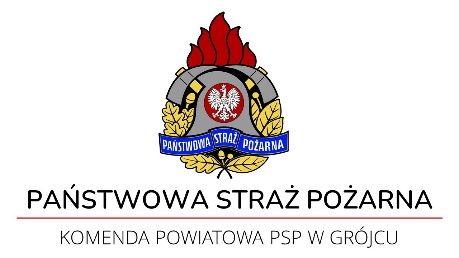 OPIS PRZEDMIOTU ZAMÓWIENIA,,Zakup samochodu operacyjnego typu SLOp” dla KP PSP GrójecLp.Wymagania minimalnePropozycja Wykonawcy1.2.3.Spełnia wymagania prawa o ruchu drogowym (homologacja osobowa), spełniającym wymagania ustawy z dnia 11 stycznia 2018 r. o elektro mobilności oraz paliwach alternatywnych (Dz, U. z 2022 r. poz. 1083 z późn. zm.)Podać markę, model, wersję:Samochód elektryczny fabrycznie nowy rok produkcji min. 2023Podać rok produkcjiSpełnia wymagania polskich przepisów o ruchu drogowym, zgodnie z ustawą z dnia 20 czerwca 1997 r. „Prawo o ruchu drogowym” (Dz.U. z 2022 r., poz. 988 ze zm.) wraz z przepisami wykonawczymi do ustawy.Kolorystyka i oznaczenia pojazdu:kolor nadwozia czerwony (RAL 3000 lub zbliżony), oznakowanie pojazdu – zgodne z Zarządzeniem 
nr 1 Komendanta Głównego Państwowej Straży Pożarnej 
z dnia 24 stycznia 2020 r. w sprawie gospodarki transportowej 
w jednostkach organizacyjnych Państwowej Straży Pożarnej z póź. zm., numer operacyjny 450M90.Spełnia/ nie spełniaNadwozie:pojazd typu SUV 5 drzwiowy (z klapą bagażnika otwierana elektrycznie),5 miejscowe,pełne przeszklenie powierzchni bagażowej, przeszklenie tylnego rzęddu siedzeń fabrycznie przyciemnione.1 stopniowa przedkładania redukcyjna 4x4Spełnia/ nie spełniaNapęd 4x4 w pełni elektryczny.Pojazd o mocy min. 260 KM.Zasięg min 500 km na jednym ładowaniu w cyklu mieszanym.Podać moc w KMPodać zasięg pojazdu.Pojazd wyposażony w podstawowy kabel do ładowania z gniazdka garażowego 400 V/16A oraz domowego 230 V/10 A, wraz z torbą do transportu lub dedykowanym miejscem zabezpieczonym przed samoczynnym przemieszczaniem. Podać typ i parametrySamochód wyposażony co najmniej w:wspomaganie układu kierowniczego,elektryczne szyby przód i tył.adaptacyjna regulacja zawieszeniaalarm z funkcją monitorowania wnętrza oraz czujnikiem przechyłu,asystent pasa ruchu,asystent skrętu,indukcyjna ładowarka do smartfona wbudowana fabrycznie,boczne poduszki bezpieczeństwa przód i tył, czołowa poduszka i poduszka centralna,klimatyzacja automatyczna 3 strefowa,elektryczna regulacja foteli przednich z pamięcią,elektrycznie sterowane i podgrzewane lusterka boczne z funkcją pamięci,gniazdo 12V w przestrzeni bagażowej,bez kluczykowy system obsługi pojazdu,lusterko wsteczne automatycznie przyciemniane,oświetlenie Ambiente,oświetlenie przestrzeni bagażowej,podgrzewana przednia szybapodgrzewane przednie i tylnie fotele,podgrzewane przednie spryskiwacze szyby przedniejhak holowniczy składany,reflektory full LEDroleta przeciwsłoneczna na tylnych szybach,spryskiwacze reflektorów ze wskaźnikiem poziomu płynu spryskiwaczy,system nawigacyjny w języku polskim,światła do jazdy dziennej w technologii LEDprzód, tył oraz minimum dwie boczne kamery,tempomat aktywny,system zapobiegania blokowaniu kół podczas hamowania,system stabilizacji toru jazdy,czujnik zmierzchu i deszczu,min. 4 poduszki powietrzne, w tym dla kierowcy i pasażera,wielofunkcyjna skórzana kierownica po lewej stronie z regulacją 
w co najmniej jednej płaszczyźnie z możliwością sterowania systemem audio, zestawem głośnomówiącym,funkcja monitorowania martwego pola,skórzana tapicerka w kolorach ciemnych, podłoga czarna lub ciemne odcienie,dotykowe radio montowane fabrycznie przez producenta pojazdu o przekątnej minimum 11”czujniki parkowania tył i przód,relingi dachowe w kolorze srebrnymSpełnia/ nie spełniaSamochód wyposażony w koła ze stopów lekkich min. 20 cali, opony szosowe. Opony wyposażone 
w system informujący kierowcę o spadku ciśnienia. Samochód wyposażony  w narzędzia do zmiany koła wraz 
z podnośnikiem i pełnowymiarowym kołem zapasowym lub kołem dojazdowym lub zestaw naprawczy do kół dedykowany dla pojazdu. Rozmiar opony przód minimum 235 tył 250Spełnia/ nie spełniaSamochód wyposażony w komplet dywaników gumowych (przednich i tylnych) oraz dodatkowa mata gumowa w przedziale bagażowym.Spełnia/ nie spełniaPojazd wyposażony w wymagane dla uprzywilejowanego w ruchu pojazdu PSP urządzenia sygnalizacyjno- ostrzegawcze, akustyczne 
i świetlne:jedna lampy niebieska typu LED mocowana magnetycznie
(do dachu pojazdu) zapewniająca stabilne mocowanie z ochroną przed uszkodzeniami lakieru. Należy zapewnić zasilanie lampy z gniazda samochodowego 12V. Wykonawca wykona gniazdo 12 V do podłączenia sygnałów (lampy niebieskiej LED w słupku od strony kierowcy.dwie lampy typu LED koloru niebieskiego zamontowane 
z przodu pojazdu w grillu lub za grillem pojazdu, uruchamianie pilotem jednocześnie z sygnalizacją dźwiękową jednym przyciskiem ,dwie lampy typu LED koloru niebieskiego zamontowane 
w środku na szybie z tyłu pojazdu uruchamiane pilotem jednocześnie z sygnalizacją dźwiękową jednym przyciskiem ,generator sygnałów dźwiękowych o mocy wzmacniacza min. 200 W lub 2x100 W umożliwiający emitowanie modulowanych sygnałów dźwiękowych (min. 3 modulacje) 
i nadawanie komunikatów głosowych na zewnątrz pojazdu, zamontowany tak, aby w przestrzeni pasażerskiej znajdował 
się tylko mikrofon ze zintegrowanymi przyciskami sterującymi modulacją dźwięku, światłami błyskowymi na dachu
i z przodu), głośnik urządzenia zamontowany z przodu pojazdu w przestrzeni silnikowej za grillem, skierowany do przodu pojazdu.w kabinie kierowcy zamontowany radiotelefon przewoźny klasy Motorola DM4600 lub równoważny, przystosowany do pracy w sieci radiowej PSP posiadający wyświetlacz min. 14 znakowy, przystosowany do pracy na kanałach analogowych i cyfrowych (dla kanału analogowego: praca w trybie simpleks i duosimpleks, dla kanału cyfrowego: modulacja dwu szczelinowa TDMA na kanale 12,5 kHz zgodnie z protokółem ETSI TS 102 3611,2,3) wbudowane moduły Select 5 oraz moduł GPS. Samochód wyposażony w zestrojoną instalację antenową na pasmo radiowe PSP wraz z anteną 5/8 lambda z podstawą ze sprężyną oraz z anteną dla modułu GPS. Radiotelefon powinien być zaprogramowany zgodnie z obsadą kanałową dostarczoną przez Zamawiającego. Minimum 250 programowalnych kanałów. Miejsce montażu radiotelefonu wraz z osprzętem należy uzgodnić z Zamawiającym w trakcie realizacji zamówienia.Spełnia/ nie spełniaDopuszczenia i homologacje, dokumentacja:Wyciąg ze świadectwa homologacji na samochód podstawowy, Pojazd ma spełniać warunki i posiadać dokumenty niezbędne do zarejestrowania na terenie RP.Dodatkowe badanie techniczne umożliwiające zarejestrowanie jako pojazd uprzywilejowany w ruchu  przy dostawie, na koszt Wykonawcy.Instrukcja obsługi, książka gwarancyjna, wykaz punktów serwisowych w języku polskim – przy dostawieSpełnia/ nie spełniaWykonawca przeprowadzi nieodpłatnie szkolenie z zakresu obsługi 
i użytkowania pojazdu, szkolenie wykonywane będzie w dniu odbioru pojazdu. Zakres szkolenia obejmie zasady użytkowania pojazdu i urządzeń, wykonywania obsługi, ładowania baterii 
i planowych przeglądów gwarancyjnych.Spełnia/ nie spełniaPakiet pięcioletnich przeglądów w autoryzowanym najbliższym dla Zamawiającego serwisie.Spełnia/ nie spełnia